This EU Declaration of conformity refers to the following products:The Manufacturer’s name and address is as follows:This Declaration of Conformity is issued under the sole responsibility of the Manufacturer.Detailed description of the PPE to allow traceability/identification of the PPE.The article identified in product category is in conformance with the relevant Union Harmonization Legislation Regulation (EU) 2016/425. References to the relevant harmonized standards used, including the date of the standard, or references to the other technical specifications, including the date of the specification, in relationto which conformity is declared: EN 149:2001+A1:2009.CCQS Certification Services Limited. (NB 2834) performed the EU Type Examination (Module B) and issued the Type Examination Certificate as follows:Product Category: This product is Category III and is subject to Module C2 internal production control plus supervised product checks at random intervals and is under the surveillance of CCQS Certification Services Limited. (NB 2834)签字盖章Signature: _______________		Date: _____________		Company stamp: _______________EU Declaration of ConformityAnnex IX PPE Regulation (EU) 2016/425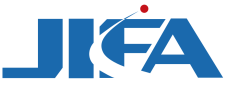 Product nameModelClassificationBatch No.Particle filtering half maskJFM02FFP2 NR批次号NameJifa Group Co., Ltd.AddressJiangnan Development Area, Dongyang City, Zhejiang Province, P. R. ChinaBlack folding half mask without valveBlack folding half mask without valveBlack folding half mask without valveBlack folding half mask without valve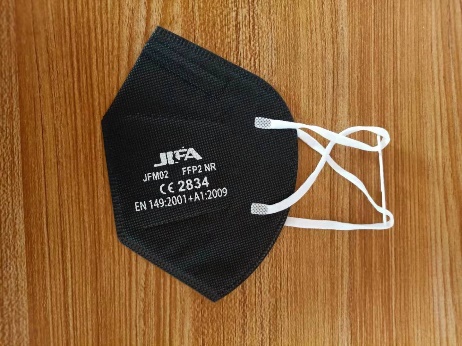 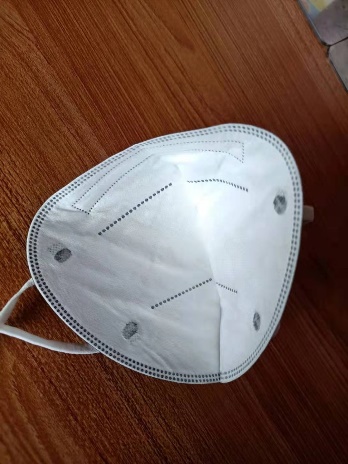 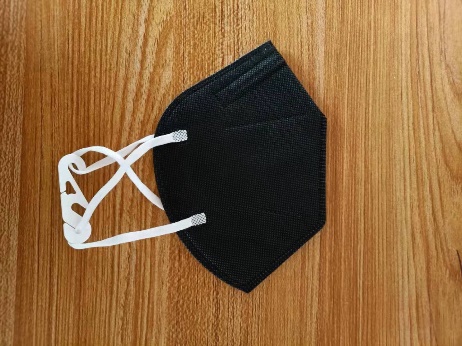 Blue folding half mask without valveBlue folding half mask without valveBlue folding half mask without valveBlue folding half mask without valve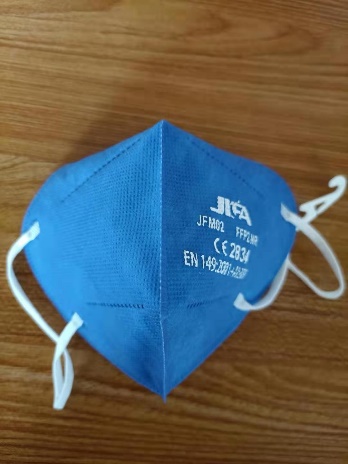 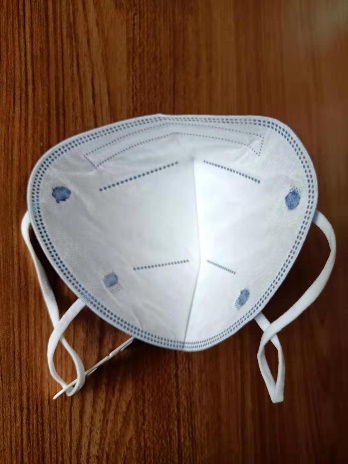 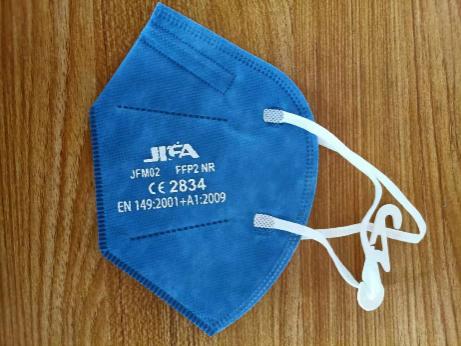 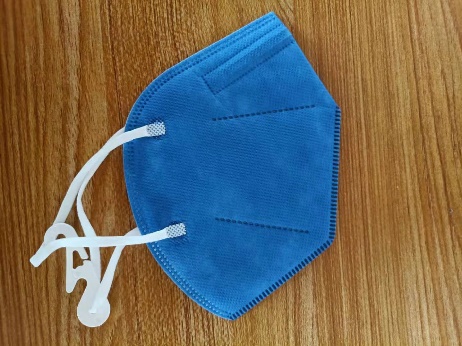 Dark grey folding half mask without valveDark grey folding half mask without valveDark grey folding half mask without valveDark grey folding half mask without valve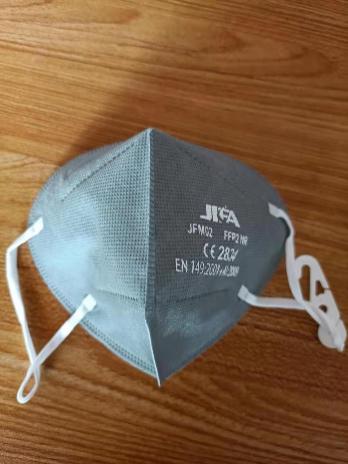 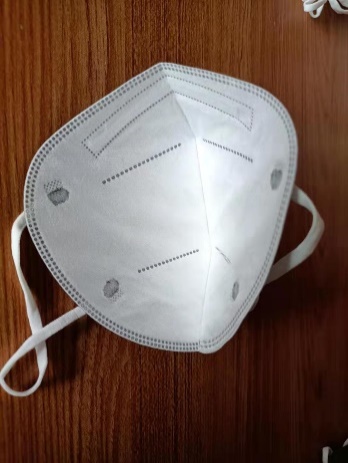 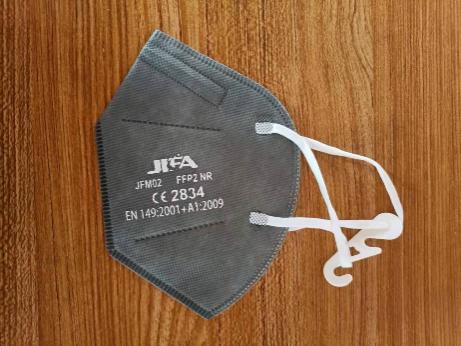 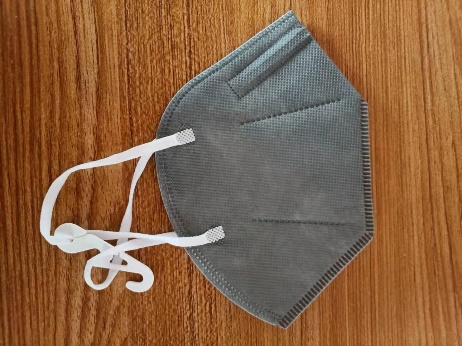 Light blue folding half mask without valveLight blue folding half mask without valveLight blue folding half mask without valveLight blue folding half mask without valve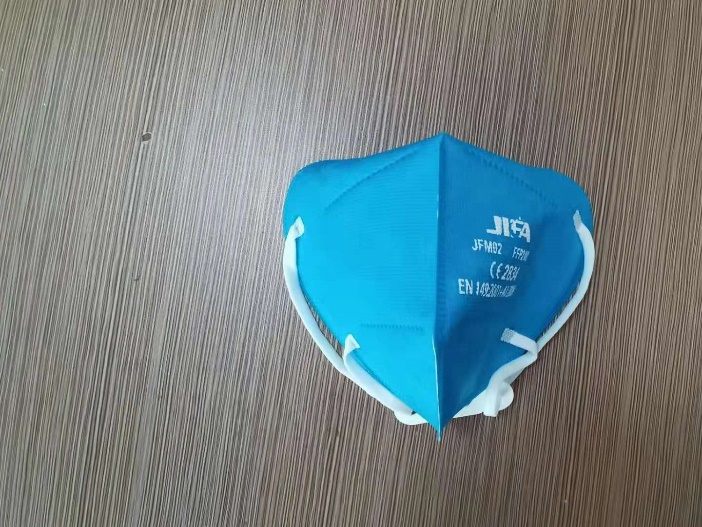 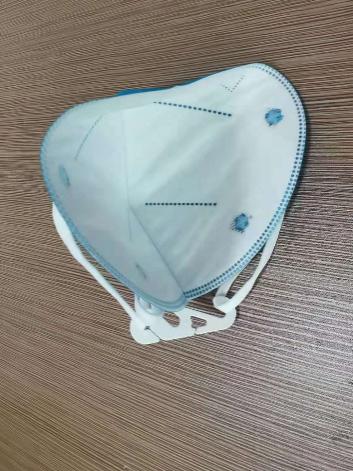 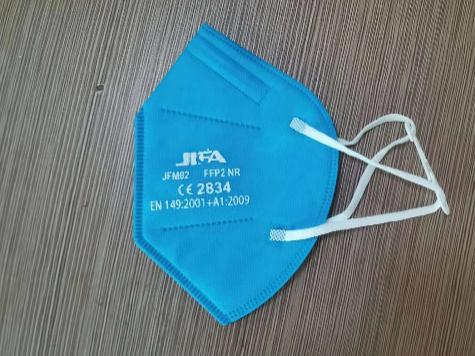 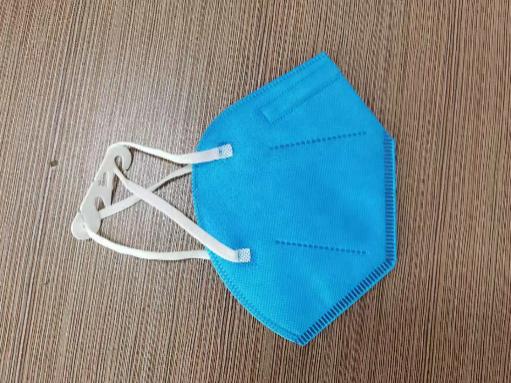 Light grey folding half mask without valveLight grey folding half mask without valveLight grey folding half mask without valveLight grey folding half mask without valve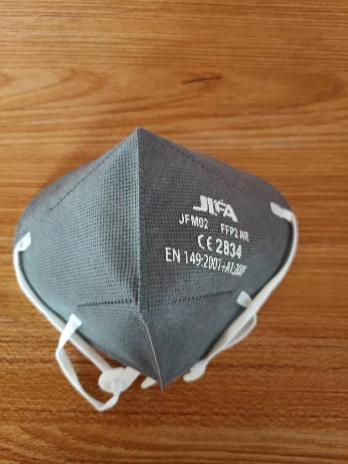 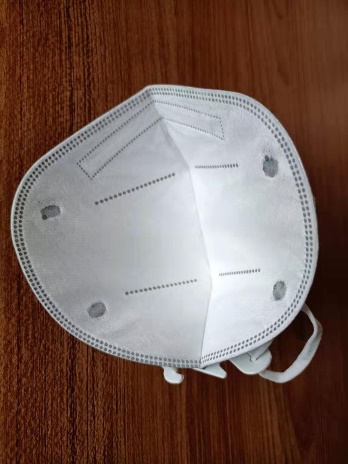 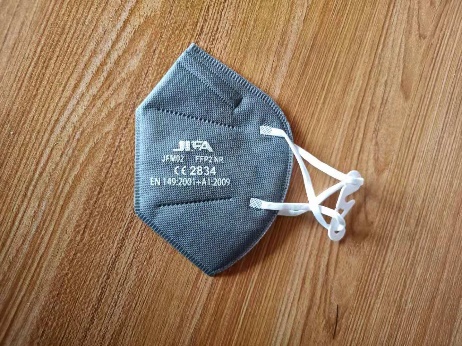 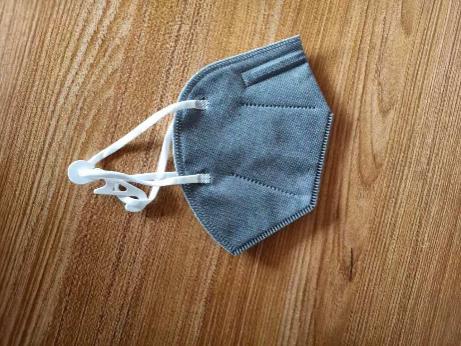 Orange folding half mask without valve Orange folding half mask without valve Orange folding half mask without valve Orange folding half mask without valve 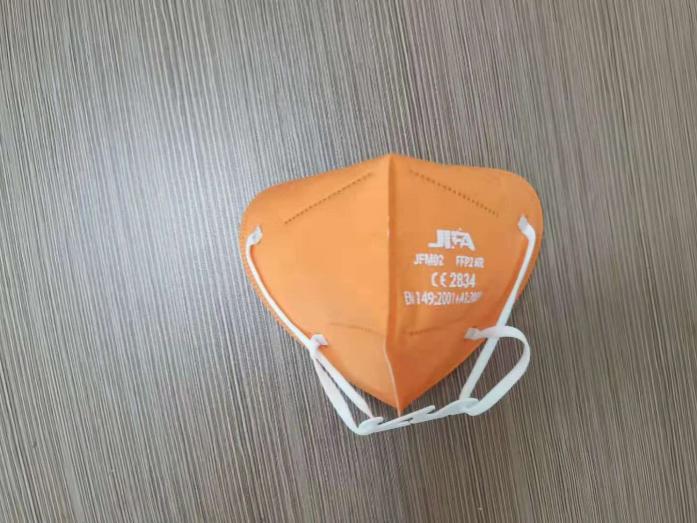 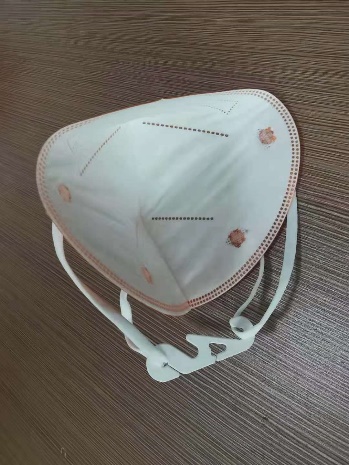 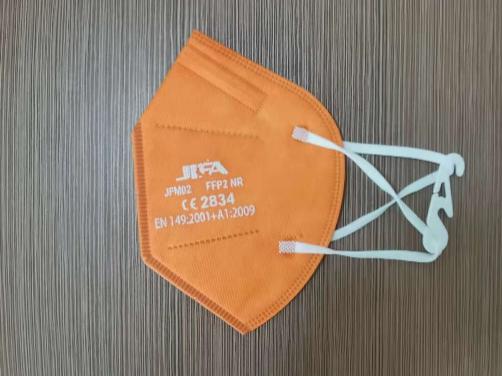 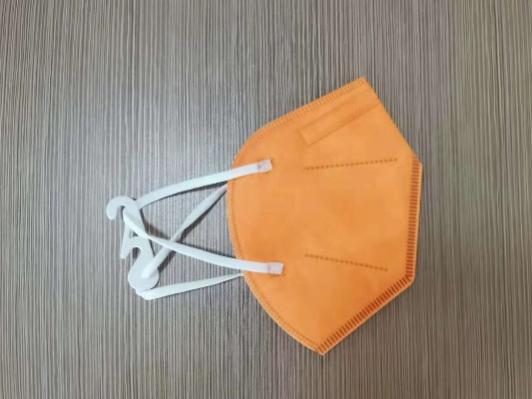 Pink folding half mask without valve Pink folding half mask without valve Pink folding half mask without valve Pink folding half mask without valve 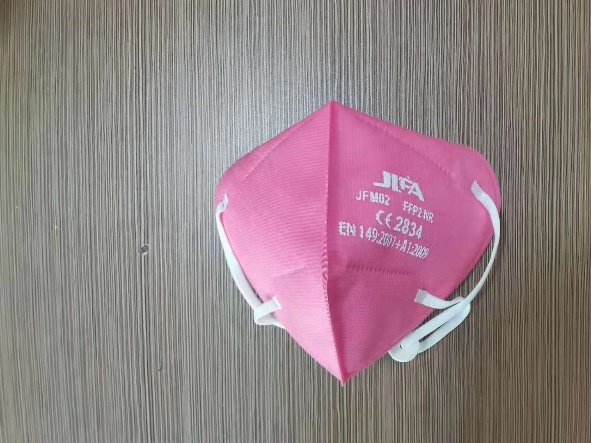 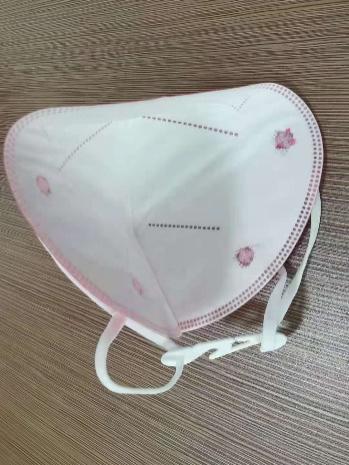 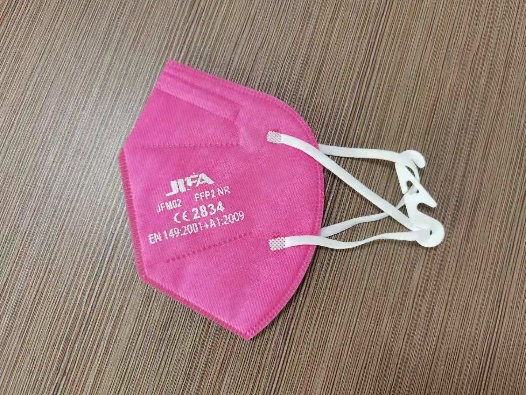 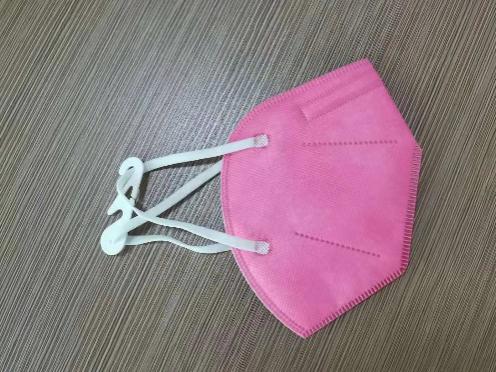 Red blue folding half mask without valve Red blue folding half mask without valve Red blue folding half mask without valve Red blue folding half mask without valve 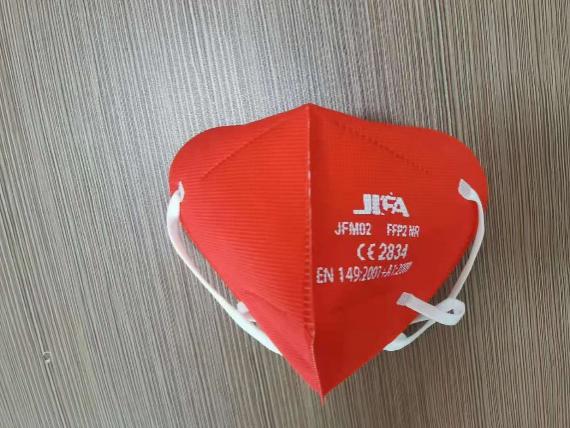 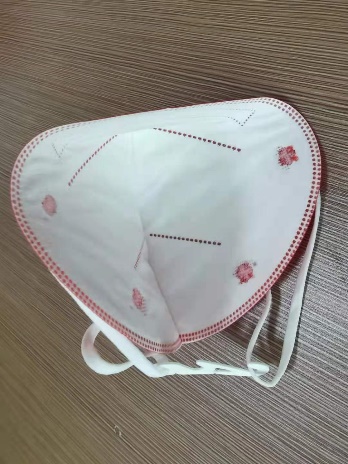 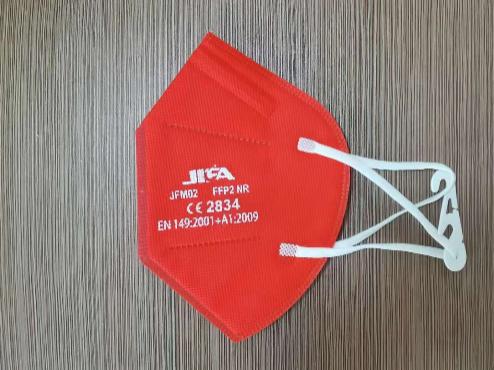 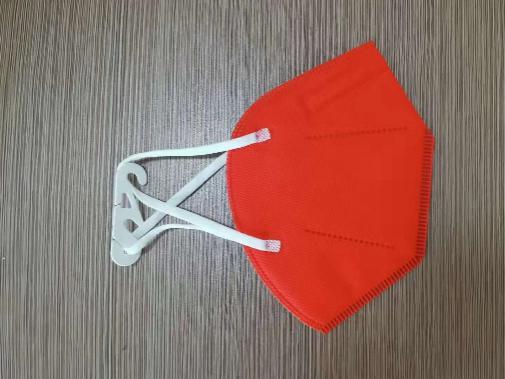 Turquoise folding half mask without valve Turquoise folding half mask without valve Turquoise folding half mask without valve Turquoise folding half mask without valve 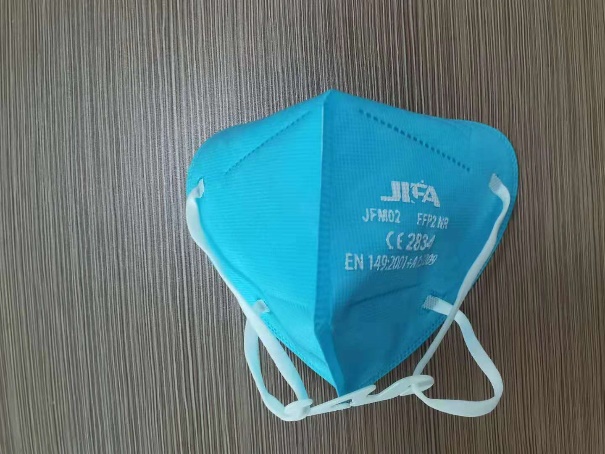 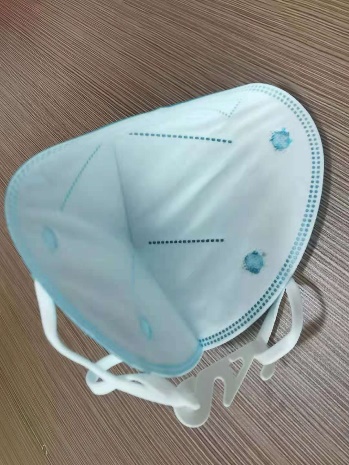 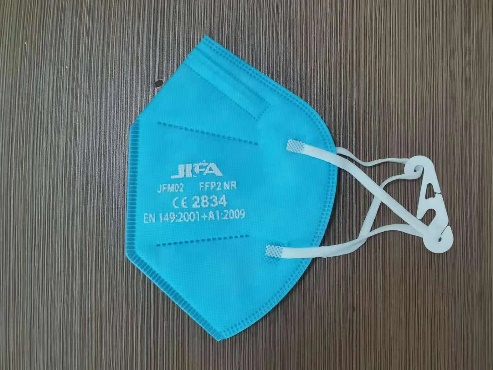 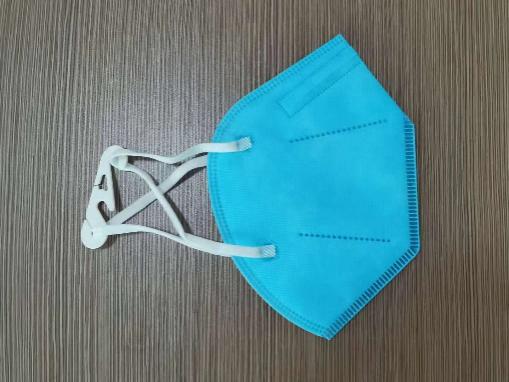 White folding half mask without valve White folding half mask without valve White folding half mask without valve White folding half mask without valve 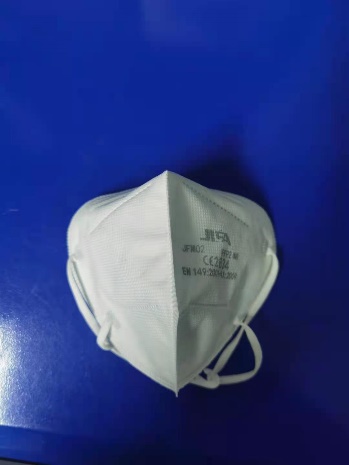 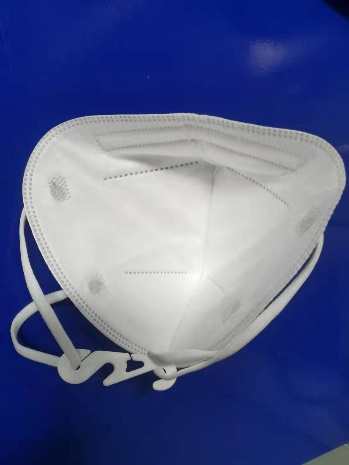 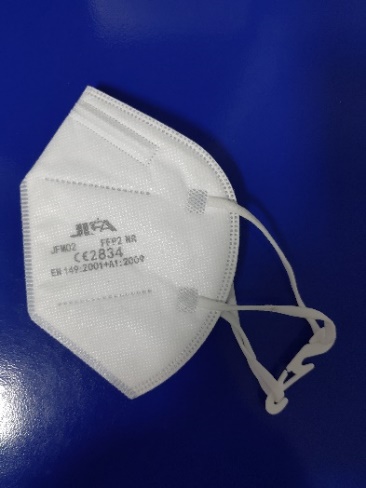 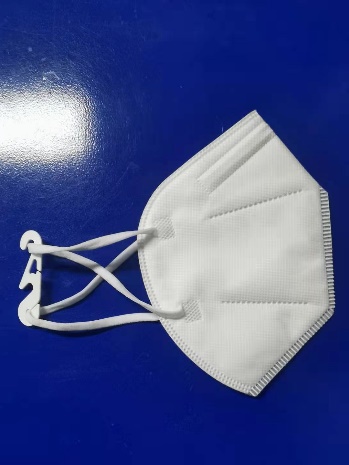 No.EU Type Examination (Module B) Certificate Number1CE-PC-210205-049-01-9D